Brandschutz und BarrierefreiheitTagungsband zum FeuerTRUTZ Brandschutzkongress 2016VERLAGSGESELLSCHAFT RUDOLF MÜLLER GmbH & Co. KGStolberger Str. 84							50933 KölnTelefon: 0221 5497-120		      		         Telefax: 0221 5497-130service@rudolf-mueller.de			         www.baufachmedien.deZiel des barrierefreien Bauens ist es, Gebäude und deren Umfeld so zu gestalten, dass sie für alle Menschen zugänglich und nutzbar sind. Genauso wichtig ist jedoch die Frage nach dem Sicherheitskonzept im Brandfall. Denn Menschen mit Behinderungen, ältere oder pflegebedürftige Menschen sind oft nicht oder nur eingeschränkt zur Selbstrettung in der Lage. Es obliegt daher Architekten, Fachplanern, Behörden und nicht zuletzt den Feuerwehren, die Aspekte des Brandschutzes und der Barrierefreiheit in Einklang zu bringen, ohne dass ein barrierefreier Brandschutz zu völlig überzogenen Zusatzanforderungen führt. Im Tagungsband „Brandschutz und Barrierefreiheit“erläutern anerkannte Fachleute wie dies in der Praxis gelingen kann. Der Tagungsband umfasst die Fachbeiträge des FeuerTRUTZ Brandschutzkongresses 2016 zum Thema „Barrierefreiheit und Brandschutz“: Barrierefreiheit im Brandschutzkonzept von Dipl.-Ing. Thomas KempenBrandschutz in Behinderteneinrichtungen von Dipl.-Ing. (FH), M. Eng. Johannes GöbellBarrierefreier Brandschutz aus Sicht der Feuerwehren von Dipl.-Phys. Branddirektor Georg SpangardtAlle Vorträge stehen zusätzlich im Online-Stream als WebCast zur Verfügung. Für den WebCast wurden die Vorträge der Referenten auf Video aufgezeichnet und mit den Vortragsfolien synchronisiert. Den Link zum WebCast finden Interessierte im Tagungsband.1.735 Zeichen / April 2016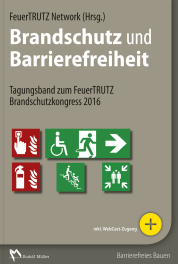 2016. 20,8 x 29,6 cm. Flexibler Einband. 92 Seiten.EURO 39,–  
ISBN 978-3-481-03531-0